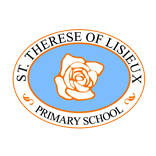 Provision of Birthday Treats for the ClassOn occasion some parents have asked staff to share a cake/buns/ sweets with the whole class as a celebration of their child’s birthday.  The school acknowledges that birthdays are special days for children and these are often marked in school by singing ‘Happy Birthday’ etc. However, we do not feel that it is appropriate to distribute treats to the whole class to mark a child’s birthday for the reasons set out below: the increasing number of children who have allergies and who are not allowed to have the treatsthe inconvenience and disruption to classroom routine that can be caused by distributing treats during the course of a busy day, particularly if there is no classroom assistant in the class the desire to avoid creating a sense of expectation within classes that each child should bring ‘birthday treats’ to share with their peers For these reasons, we respectfully request that parents refrain from sending in birthday treats to be distributed to classmates during the school day. Occasionally we are also asked for a list of all of the children in a particular class. Due to Data Protection and GDPR we are unable to provide this information.   Yours sincerely________________Mrs S McTaggartPrincipal